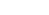 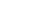 DESIGN SOULCOMPANY BROCHURE Contact Us	Address : 29 Barklay Road, New Street Hall, Australia Phone : 975-3044-2205Email	: designsoulmail.comWeb	: www.designsoulsite.comDESIGN SOULC OM PAN YDESIGN SOUL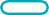 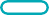 C OM PAN YTHE C OM PAN YPROFILEAximperiaes estrumqui  quas  est,  odis  et   est   officti   nectur   ab   idelicil   mperiaes estrumqui quas est, odis et est officti nect  ab  idelicil  corumquae  acepeum sim  aditati  ncias   audignatemorumquae   aceperrum   sim   aditati   nctem. Toressi volescias audignatem. Ga.w w w.desig nsoulsit e .c om WE ARE BEST FORPROMOT YOUR BUSINESS JOIN US NOWLorem Ipsum  is  simply  text  dummy  text  of  the  printing   and   typesetting industry. Lorem Ipsum  has  Lorem  Ipsum  is  simply  text  dummy text  of  the  printing  and  typesetting  industry.  Lorem   printer took a galley . Lorem Ipsum  is  simply  text  dummy  text  of  the  printing and typesetting industry. Lorem Ipsum has Lorem IpsumLorem Ipsum  is  simply  text  dummy   text of the printing and typesetting industry. Lorem  Ipsum   has   Lorem Ipsum is simply textABOUT USCOMPANYLorem   Ipsum   is   simply   text   dummy   text   of   the   printing  and   typesetting   industry.   Lorem    Ipsum    has    Lorem    Ipsum   is simply text dummy text  of  the  printing  and  typesetting  industry. Lorem printer  took  a  galley  .  Lorem  Ipsum  is  simply text dummy  text  of  the  printing  and  typesetting  industry.   Lorem Ipsum has Lorem IpsumLorem Ipsum  is  simply  text  dummy   text of  the  printing  and  typesetting   has Lorem Ipsum is simply text Lorem Ipsum is simply textLorem   Ipsum   is   simply   text   dummy   text   of   the   printing  and   typesetting   industry.   Lorem    Ipsum    has    Lorem    Ipsum   is simply text dummy text  of  the  printing  and  typesetting  industry. Lorem printer  took  a  galley  .  Lorem  Ipsum  is  simply text dummy  text  of  the  printing  and  typesetting  industry.   Lorem Ipsum has Lorem IpsumTHE COMPANY PROFILE TITLE HEARLOREM IPSUM IS SIMPLY TEXT DUMMY STRY. HAS LOREM TEXT DUMMY TEXT OF THCOMPANYHEADLINELorem  Ipsum  is  simply  text  dummy  text  of  the  printing  and  typesetting  industry.  Lorem  Ipsum  has  Lorem    Ipsum is  simply  text  dummy  text  of  the  printing  and   typesetting   industry.   Lorem   printer   took   a   galley   Lorem Immy  text  of  the  printing  and   typesetting   industry.   Lorem   Ipsum   has   Lore   Lorem   Ipsum   is   simply text dummy text of the tting industry. Lorem Ipsum has Lorem Ipsum is simply text dummy text of the pnd.typesetting industry. Lorem Ipsum has Lrinting and typesetting industryTHE MESSAGELorem  Ipsum  is  simply  text  dummy  text  of  the  printing  and  typesetting  industry.  Lorem  Ipsum  has  Lorem  Ipsum  is     simply text dummy text of  the  printing  and  typesetting  industry.  Lorem  printer  took  a  ga  Lorem  Ipsum  is  simply  text  dummy  text  of  the  printing  and  typesetting  industry.  Lorem  Ipsum  has  Lorem  Ipsum  is  simply  text  dummy  text  of   printing and typesetting industry. Lorem Ipsum has Lorem IpsumLorem  Ipsum  is  simply  text  dummy  text  of  the  printing  and  typesetting  industry.  Lorem  Ipsum  has  Lorem  Ipsum  is          text dummy text of the printing and typesetting industry. Lorem Ipsum has Lorem IpsumTHE COMPANYOBJECTIVESLorem Ipsum   is   simply   text   dummy   text   of   the   printing   and typesetting industry. Lorem Ipsum has Lorem IpsumOUR MISSIONPellentesque nibh libero, et tempus quam varius cur- sus. Proin lectuss iaculis neces egestas vitae magna.Lorem  ipsum  dolor   sit   amet,   consectetur   adipiscing   elit.   Nunc  ac  laoreet   nisi.   Donec   eget   enim   cursus,   interdum   sem  non  laoreet  augue.  In  hac  habitasse  platea  dictumst.   Etiam  eu  efficitur  lectus,   sed   tincidunt   nibh.   Pellentesque porta fermentum nisi, nonis simply text dummy text of  the  printing  and  typesetting  industry. Lorem printer took  a  galley  .  Lorem  Ipsum  is  simply text dummy  text  of  the  pri  Lorem  Ipsum  is  simply   text   dummy text of the  printing  and  and  typesetting  industry.  dummy text of the printing  and  typesetting  industry.  Lorem Ipsum has  Lorem  Ipsum   nting   and   typesetting   industry.   Lorem Ipsum has Lorem IpsumTITLE OF WORKLorem ipsum r sit  amet,  consectetur  adipiscingi  eliteso sed egestas justo augues vel  ornare  velit  laoreet et.Nulla facilisi.OUR VISIONPellentesque nibh libero, et tempus quam varius cur- sus. Proin lectuss iaculis neces egestas vitae magna.Lorem  ipsum  dolor   sit   amet,   consectetur   adipiscing   elit.   Nunc  ac  laoreet   nisi.   Donec   eget   enim   cursus,   interdum   sem  non  laoreet  augue.  In  hac  habitasse  platea  dictumst.   Etiam  eu  efficitur  lectus,   sed   tincidunt   nibh.   Pellentesque porta fermentum nisi, nonTITLE OF WORKLorem ipsum r sit  amet,  consectetur  adipiscingi  eliteso sed egestas justo augues vel  ornare  velit  laoreet et.Nulla facilisi.TITLE OF WORKLorem ipsum r sit  amet,  consectetur  adipiscingi  eliteso sed egestas justo augues vel  ornare  velit  laoreet et.Nulla facilisi.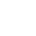 Clean Company Profile Template	PAGE 07THE MESSAGELorem  Ipsum  is  simply  text   dummy   text   of   the   printing   and typesetting industry. Lorem Ipsum the has been  the  industry’s  standard  dummy  the  text  ever  since  ,  whe   a   galley of type and scrambled it to make a typeBEST TEAM CAN FIND PERFECT SOLUTION TO PROBLEM FAST AND PROFESSIONAL 	HELLO!	Pellentesque nibh libero, et tempus quam varius cursus. itas vitae magna.Lorem ipsum  dolor  sit  aet,  consectetur  adipiscing   elit. non laoreet augue. In hac habitasse platea  dictumst. Etiam  eu  efficitur  lectus,  sed  tincidunt   nibh. Pellentesque porta fermentum nisi, nonOur ServicesPraesveblspendis	tincununcpelntesque	viverra.	Suspendisse mi tincidunt sodales ipsum sed, imperdiet neque.THE COMPANY PROFILE TITLE HEAROUR SERVICES LOREM IPSUM IS SIMPLY TEXT DUMMY STRY. HAS LOREM TEXT DUMMYTHE MESSAGEContrary  to  popular  belief,  Lorem  Ipsum  is  not  simply  random  text.  It  has  roots  in  a   piece   of   classical   Latin   literature  from  45  BC,   making   it   over   2000   years   old.   Richard   McClintock,   a   Latin   professor   at   Hampden-   written  in  45  BC.  This  book  is  a  treatise  on  the  theory  of  ethics,  very  popular  during  the  Renaissance.  The  first         line of Lorem Ipsum, “Lorem ipsum dolor sit amet..”, comes from a line in sectionServices Title Here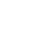 Praesveblspendied, imperdiet s tincununcpelntesque viverra. Susendisse tincidunt sodales ipsum sed, imperdiet neque.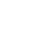 GLOBAL WORLDLorem  Ipsum  is  simply  text  dummy  text  of  the  printing  and  typesetting  industry.  Lorem  Ipsum  has  Lorem  Ipsum  is  simply  text  dummy  text  of  the  printing  and  typesetting  industry.  Lorem   Ipsum has been the i Lorem Ipsum is  simply  text  dummy  text  of  the  printing  and  typesetting industry. Lorem  Ipsum  has  Lorem  Ipsum  is  simply  text  dummy  text  of  the  printing  and   typesetting industry. Lorem  Ipsum  has  been  the  industry’s  standard  dummy  text  simply  text  dummy text  of  the  printing  and   typesetting   industry.   Lorem   Ipsum   has   text   dummy   text   of the  printing  and  typesetting  industry.  ndustry’s  standard  dummy  text  simply  text  dummy  text        of the printing and typesetting industry. Lorem Ipsum has text dummy text of the printing.and tyetting industry. L pesetting industryTHE MESSAGELorem  Ipsum  is  simply  text  dummy  text  of  the  printing  and  typesetting  industry.  Lorem  Ipsum  has  Lorem  Ipsum  is  simply  text  dummy  text  of  the  printing  and  typesetting  industry.  Lorem  printer took  a  ga  Lorem  Ipsum  is  simply  text  dummy  text  of  the  printing  and   typesetting   industry. Lorem Ipsum has Lorem Ipsum is simply text  dummy  text  of  printing  and  typesetting industry. Lorem Ipsum has Lorem IpsumLorem Ipsum is simply text dummy text of the printing and typesetting industry. Lorem Ipsum.has Lorem Ipsum is text dummy text of the printustryThink Global Act LocalOvid quis pra ium ut ut as pressunt eturLorem Ipsum is simply text dummy  text  of  the  printing  and  typesetting industry. Lorem Ipsum has Lorem Ipsum is simply text45%35%25%GlobalHeadlineLorem Ipsum  is  mply  text  dummy  text  of the print  and  Lorem  print  Lorem  Ipsum mply text dtext of te print and  Lorem printer  text  the  printing  Ipsum  has Lorem Ipsum er umm has Lory textprinting and is simply text dy text.of the printing Ipsum hasGlobalHeadlineLorem Ipsum  is  mply  text  dummy  text  of the print  and  Lorem  print  Lorem  Ipsum mply text dtext of te print and  Lorem printer  text  the  printing  Ipsum  has Lorem Ipsum er umm has Lory textprinting and is simply text dy text.of the printing Ipsum hasGlobalHeadlineLorem Ipsum  is  mply  text  dummy  text  of the print  and  Lorem  print  Lorem  Ipsum mply text dtext of te print and Lorem printer  text  the  printing  Ipsum  has Lorem Ipsum er umm has Lory textprinting and is simply text dy text.of the printing Ipsum hasLorem  Ipsum  is  simply  text  dummy  text  of  the  printing  and  typesetting   industry. Lorem  Ipsum  the  has  been  the  industry’s  standard  dummy  the  text  ever since the 10s, whe a galley of tcrambled it to make a typeOur HistoryPraesveblspendis	tincununcpelntesque	viverra.	Suspendisse mi tincidunt sodales ipsum sed, imperdiet neque.THE MESSAGEThere  are  many  variations   of   passages   of   Lorem   Ipsum   available,   but   the   majority   have   suffered   alteration in  some  form,  by  injected  humour,   or   randomised   words   which   don’t   look   even   slightly   believable.   If   you are  going  to  use  a  passage  of  Lorem  Ipsum,  you  need  to  be  sure  there  isn’t  anything  embarrassing  Latin      words,  combined  with  a  handful  of  model  sentence  structures,  to  generate  Lorem  Ipsum   which   looks   reasonable. The generated Lon the Internet. It uses a dictionaryrem Ipsum is therefore always free from.repetition, injected humour, or non-characteristic words etcTHE COMPANY PROFILE TITLE HEAROUR SERVICES LOREM IPSUM IS SIMPLY TEXT DUMMY STRY. HAS LOREM TEXT DUMMY01HISTORY DEADLINE LOREM IPSUM HASindustry.   Lorem   Ipsum    has    Lorem  Ipsum   is   simply   text   dummy   text   of the printing  and  typesetting  industry.  Lorem  Ipsum  has  b  industry.   Lorem   Ipsum   has    Lorem    Ipsum    is    simply   text dummy text of the printing and typesetting  industry.  Lorem  Ipsum  has been the industry’s een  the  industry’s  when an unknown printer02HISTORY DEADLINE LOREM IPSUM HASindustry.   Lorem   Ipsum    has    Lorem  Ipsum   is   simply   text   dummy   text   of the printing  and  typesetting  industry.  Lorem  Ipsum  has  b  industry.   Lorem   Ipsum   has    Lorem    Ipsum    is    simply   text dummy text of the printing and typesetting  industry.  Lorem  Ipsum  has been the industry’s een  the  industry’s  when an unknown printer03HISTORY DEADLINE LOREM IPSUM HASindustry.   Lorem   Ipsum    has    Lorem  Ipsum   is   simply   text   dummy   text   of the printing  and  typesetting  industry.  Lorem  Ipsum  has  b  industry.   Lorem   Ipsum   has    Lorem    Ipsum    is    simply   text dummy text of the printing and typesetting  industry.  Lorem  Ipsum  has been the industry’s een  the  industry’s  when an unknown printerLorem Ipsum is simply dummy text of te printing and typesetting inry.n the istry’s standard dummyr since theLorem Ipsum is simply dummy text of te printing and typesetting inry.n the istry’s standard dummyr since theLorem Ipsum is simply dummy text of te printing and typesetting inry.n the istry’s standard dummyr since theLorem Ipsum is simply dummy text of te printing and typesetting inry.n the istry’s standard dummyr since theLorem Ipsum is simply dummy text of te printing and typesetting inry.n the istry’s standard dummyr since theLorem Ipsum is simply dummy text of te printing and typesetting inry.n the istry’s standard dummyr since theCase StudyTHE COMPANY PROFILE TITLE HEAROUR SERVICES LOREM IPSUM IS SIMPLY TEXT DUMMY STRY. HAS LOREM TEXT DUMMY01 Title Hearindustry.   Lorem   Ipsum   has   Lorem   Ipsum    is    simply    text    dummy    text  of  the  printing  and  typesetting  industry.  Lorem  Ipsum  has  b   industry.  Lorem   Ipsum   has   Lorem   Ipsum   is   simply   text   dummy   dustry.   Lorem   Ipsum   has   been   the   industry’s   een   the   industry’s    when  antext  of  the  prinindustry.  Lorem  Ipsdustry.   Lorem   Ipsum   industry’s een the industry’s when an unknown printer02 Title Hearindustry.   Lorem   Ipsum   has   Lorem   Ipsum    is    simply    text    dummy    text  of  the  printing  and  typesetting  industry.  Lorem  Ipsum  has   b   industry.   Lorem   Ipsum   has   Lorem   Ipsum   is   simply   text   dummy   dustry.   Lorem   Ipsum   has   been   the   industry’s   een   the   industry’s   when  antext  of  the  prinindustry.  Lorem  Ipsdustry.   Lorem   Ipsum   industry’s een the industry’s when an unknown printerPortfolioHeadlineLorem Ipsum is mply text  dummy  text  of  the  print  and  Lorem  print  Lorem Ipsum mply text dtext of te print  and  Lorem  printer  text  the  printing  Ipsum  has  Lorem  Ipsu  Lorem  Ipsum   is   mply   text   dummy  umm has Lory textprinting and  is  simply  text  dy  text  of  the  printing  Ipsum has. m er umm has Lory torem Ipsuextprinting and is simply.text dy text of the printing Ipsum hasPortfolioHeadlineLorem Ipsum is mply text  dummy  text  of  the  print  and  Lorem  print  Lorem Ipsum mply text dtext of te print and  Lorem  printer  text  the  printing  Ipsum  has  Lorem  Ipsu  Lorem  Ipsum   is   mply   text   dummy  umm has Lory textprinting and  is  simply  text  dy  text  of  the  printing  Ipsum has. m er umm has Lory torem Ipsuextprinting and is simply.text dy text of the printing Ipsum hasPortfolioHeadlineLorem  Ipsum  is  mply  text  dummy  text  of  the  print  andLorem   print   Lorem   Ipsum   mply   text   dtext   of   te   printand Lorem printer  text  the  Ipsum  has.  m  er  umm  has  Lory  torem  Ipsuextprinting  and  is  simply  text  dy  text  of.the printing Ipsum hasFUTURE PLAN TITLEThere  are  many  variati  therefore  always  free  ons  of  passages  of  Lorem  Ipsum  available,     but the majority dictionaryrem Ipsum is therefore always free from repetition,.injected humour, or non-char therefore always free acteristic words etcFUTURE PLANindustry. Lorem Ipsum  has  Lorem  Ipsum  is  simply  text  dummy  text  of  the printing and typesetting industry.  Lorem  Ipsum  has  b  industry.  Lorem  Ipsum  Ipsum industry’s een the industry’s when an unknown printerFUTURE PLANindustry. Lorem Ipsum  has  Lorem  Ipsum  is  simply  text  dummy  text  of  the printing and typesetting industry.  Lorem  Ipsum  has  b  industry.  Lorem  Ipsum  Ipsum industry’s een the industry’s when an unknown printerFUTURE PLANindustry. Lorem Ipsum  has  Lorem  Ipsum  is  simply  text  dummy  text  of  the printing and typesetting industry.  Lorem  Ipsum  has  b  industry.  Lorem  Ipsum  Ipsum industry’s een the industry’s when an unknown printerTHE COMPANY PROFILE TITLE HEAROur Future PlanLorem Ipsum is simply text dummy text of the printing and typesetting industry. Lorem printing and typesetting industry. Lorem printer  took  industry. Lorem Ipsum has Lorem IpsumTHE MESSAGELorem Ipsum is simply text dummy text of the printing and typesetting industry. Lorem  Ipsum   has   Lorem   Ipsum   is   simply   text   dummy   text   of   the   printing   and   typesetting   industry.   Lorem    Ipsum    has    been   the industry’s standard dummy text ever since  the  1500s,  when  an  unknown printer  took  a  galley  .  Lorem  Ipsum   is   simply   text   dummy  text of the printe  printing  and  typing  and  typesetting  industry.  Lorem Ipsum has Lorem IpsumLorem Ipsum  is  simply  text  dummy  text  of  the  printing  and typesetting industry. Lorem Ipsum has Lorem Ipsum is simply text.dummy text of the printing and typesetting industryLorem Ipsum  is  simply  text  dummy  text  of  the  printing  and typesetting industry. Lorem Ipsum has Lorem Ipsum is simply text.dummy text of the printing and typesetting industryLorem Ipsum  is  simply  text  dummy  text  of  the  printing  and typesetting industry. Lorem Ipsum has Lorem Ipsum is simply text.dummy text of the printing and typesetting industryLorem Ipsum  is  simply  text  dummy  text  of  the  printing  and typesetting industry. Lorem Ipsum has Lorem Ipsum is simply text.dummy text of the printing and typesetting industryWhy Choose usOur OffersCeperepe Ora imodignis unducit as dolorunt qui la doluptatures eicilit ut voloris suntias.expeliqui od et eost, volorrunto totatibusOreceri in porum,  enissi  comnitasime  sitae  magnihi  llaboribus  a  volora  dus  aliquatur  adiam  raectot  aspicidi  conecus  event  quia  incius   non   plaborem   ea   ipsanihil   mint,   simin   prae   plitati   busam,   neturem   porepudae   pe nihicie niminveres se dolecab orepratis orem ea ipsanihil mint, simin doluptate es aut oorem ea ipsanihil,mint, simin dignis volupta siti quis et debis arum sequidia doluptaerro blaccusOFFERS DEADLINE LOREM IPSUM HASindustry.  Lorem  Ipsum  has  Lorem   Ipsum   is   simply   text   dummy   text of the printing and typesetting industry. Lorem  Ipsum  has  b  industry.  Lorem  Ipsum  has  Lorem   Ipsum   is   simply   text   dummy   text  of  the  printing  and  typesetting  industry.   Lorem   Ipsum   has   been the industry’s een the industry’s when an unknown printerndustry.  Lorem  Ipsum  has   Lorem   Ipsum   is   simply   text   dummy   text of the print Lorem Ipsum has Long an Lorem Ipsum has Lod typesetting industry. industry’s when an unknown printerOFFERS DEADLINE LOREM IPSUM HASindustry.  Lorem  Ipsum  has  Lorem   Ipsum   is   simply   text   dummy   text of the printing and typesetting industry. Lorem  Ipsum  has  b  industry.  Lorem  Ipsum  has  Lorem   Ipsum   is   simply   text   dummy   text  of  the  printing  and  typesetting  industry.   Lorem   Ipsum   has   been the industry’s een the industry’s when an unknown printerndustry.  Lorem  Ipsum  has   Lorem   Ipsum   is   simply   text   dummy   text of the print Lorem Ipsum has Long an Lorem Ipsum has Lod typesetting industry. industry’s when an unknown printerTHE COMPANY PROFILE TITLE HEAROUR SERVICES LOREM IPSUM IS SIMPLY TEXT DUMMY STRY. HAS LOREM TEXT DUMMYCREATIVE TEXTLOREM IPSUM HASindustry. Lorem Ipsum has Lorem Ipsum is simply text dummy text of  the  printing  and  typesetting  industry.  Lorem  Ipsum  has  b  industry.  Lorem  Ipsum   has   Lorem the industry’s when an unknown printerHeadlineLorem Ipsum is mply text dummy text of the print  and  Lorem  print  Lorem  Ipsum  mply  text  dtext  of  te  print   and  Lorem  printer  text  the  printing  Ipsum  has  Lorem  Ipsu Lorem Ipsum is mply text dummy umm has Lory textprinting and is simply text  dy  text  of  the  printing  Ipsum has. m er umm has Lory torem Ipsuextprinting.and is simply text dy text of the printg Ipsum hasCREATIVE TEXTLOREM IPSUM HASindustry. Lorem Ipsum has Lorem Ipsum is simply text dummy text of  the  printing  and  typesetting  industry.  Lorem  Ipsum  has  b  industry.  Lorem  Ipsum   has   Lorem the industry’s when an unknown printerHeadlineLorem Ipsum is mply text dummy text of the print  and  Lorem  print  Lorem  Ipsum  mply  text  dtext  of  te  print   and  Lorem  printer  text  the  printing  Ipsum  has  Lorem  Ipsu Lorem Ipsum is mply text dummy umm has Lory textprinting and is simply text  dy  text  of  the  printing  Ipsum has. m er umm has Lory torem Ipsuextprinting.and is simply text dy text of the printg Ipsum hasЧеткая структура.Холодные и горячие КП.Сопроводительные письмаГрафическое оформление влюбых цветах и форматахГотовность от 72 часовТакже “под ключ”: презентации,брошюры, White Paper, буклеты, маркетинг-китДополнительно: оформление подбрендбук компании или подбор сочетаний цветов для создания вашего фирстиля иоформленияClear structure. The solic- ited and unsolicited busi- ness proposals. The cover lettersGraphic design in any colors and for- matsAn availability from 72 hoursPlus the turnkey:presentations, bro- chures, White Paper, booklets, and mar- keting kitsAdditionally: design for a company’s brand book or selection of color combinations to create your corporate identity and designCONTENTSClean Company Profile Pages04Clean Company Profile Pages06Clean Company Profile Pages08Clean Company Profile Pages10Clean Company Profile Pages12Clean Company Profile Pages14Clean Company Profile Pages16Clean Company Profile Pages18Clean Company Profile Pages20Clean Company Profile Pages22Clean Company Profile Pages24WHO WE ARE?THE MESSAGELorem   Ipsum   is   simply   text   dummy   text   of   the   printing  and   typesetting   industry.    Lorem    Ipsum    has    Lorem    Ipsum  is simply text dummy text  of  the  printing  and  typesetting  industry. Lorem printer  took  a  galley  .  Lorem  Ipsum  is  simply text dummy  text  of  the  printing  and  typesetting  industry.   Lorem Ipsum has Lorem IpsumLorem Ipsum is simply text dummy text of  the  printing and   typesetting   industry.   Lorem   Ipsum has Lorem  Ipsum  is  simply  text   dummy   text   of  the printing  and   typesetting   industry.   Lorem  printer took a galley .  Lorem  Ipsum  is  simply  industry. Lorem Ipsum has Lorem IpsumLorem Ipsum  is  simply  text  dummy  text  of  the  printing   industry. Lorem printer  took  a  galley  .  Lorem  Ipsum  is  simply text dummy  text  of  the  printing  and  typesetting  industry.   Lorem Ipsum has Lorem IpsumLorem Ipsum is simply text dummy text of  the  printing industry. Lorem printer took a  galley  .  printing and   typesetting   industry.   Lorem   Ipsum has Lorem IpsumSERVICEHEADLINEindustry. Lorem Ipsum has Lorem IpsumSERVICEHEADLINEindustry. Lorem Ipsum has Lorem IpsumSERVICEHEADLINEindustry. Lorem Ipsum has Lorem Ipsumis simply tmply text dummy text of theis simply tmply text dummy text of theis simply tmply text dummy text of theprinting and typesetting industry. Loremprinting and typesetting industry. Loremprinting and typesetting industry. LoremIpsum has been the industry’s 1500s, whenIpsum has been the industry’s 1500s, whenIpsum has been the industry’s 1500s, whenan unknown printerext dummy text of thean unknown printerext dummy text of thean unknown printerext dummy text of theprinting and typesetting industry. Loremprinting and typesetting industry. Loremprinting and typesetting industry. LoremIpsum has been the inIpsum has been the inIpsum has been the inSERVICEHEADLINEindustry. Lorem Ipsum has Lorem IpsumSERVICEHEADLINEindustry. Lorem Ipsum has Lorem IpsumSERVICEHEADLINEindustry. Lorem Ipsum has Lorem Ipsumis simply tmply text dummy text of theis simply tmply text dummy text of theis simply tmply text dummy text of theprinting and typesetting industry. Loremprinting and typesetting industry. Loremprinting and typesetting industry. LoremIpsum has been the industry’s 1500s, whenIpsum has been the industry’s 1500s, whenIpsum has been the industry’s 1500s, whenan unknown printerext dummy text of thean unknown printerext dummy text of thean unknown printerext dummy text of theprinting and typesetting industry. Loremprinting and typesetting industry. Loremprinting and typesetting industry. LoremIpsum has been the inIpsum has been the inIpsum has been the in